Szanowny Przedsiębiorco!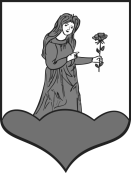 Wszystkie dane uzyskane poprzez niniejszą ankietę posłużą opracowaniu dokumentu pn. „Plan Gospodarki Niskoemisyjnej dla Gminy Susz”. Przekazane informacje zostaną wykorzystane wyłącznie do oszacowania wielkości emisji gazów cieplarnianych oraz opracowania Planu i nie będą udostępniane publicznie. Opracowania będą zawierać jedynie zestawienia i wnioski z analizy zebranych informacji.ANKIETA DLA PRZEDSIĘBIORCÓWDziękujemy za wypełnienie ankiety ! Nazwa firmy oraz adres: (miejscowość, ulica)  ……………………………………………………………………………………………Nazwa firmy oraz adres: (miejscowość, ulica)  ……………………………………………………………………………………………Rodzaj prowadzonej działalności: ProdukcyjnaUsługowaProdukcyjno-usługowaIlość zatrudnionych osób:  (wraz z właścicielem)  ……………………………………….………………………………Powierzchnia ogrzewana budynku/-ów:         …………………………………………………………………………….Rodzaj stosowanego paliwa do ogrzewania pomieszczeń oraz na potrzeby technologiczne: (np. węgiel, drewno, gaz itp.)……………………………………………………………………….Sposób ogrzewania pomieszczeń: (zakreśl tylko jedną odpowiedź)Ogrzewanie indywidualne np. kocioł (piec)Kotłownia w osiedlowaCiepło sieciowe                                                   (z przedsiębiorstwa cieplnego)Przybliżone zużycie paliwa do ogrzania budynku/-ów oraz na potrzeby technologiczne przez rok:       Proszę podać wartość wraz z jednostką        [ton/rok lub m3/rok lub kWh/rok] lub ew. kwotę……………………………………………………………………….Przybliżone zużycie ciepłej wody użytkowej przez rok:  [m3/rok]       ..................................................................Przybliżone łączne zużycie energii elektrycznej przez rok:  [kWh/rok] lub ew. kwotę za zużycia na rok    ...............................................................Czy planowane są prace termomodernizacyjne budynku/-ów do 2020 roku ? : [TAK lub NIE]……………………………………………………………………………..Czy planowane jest w przyszłości korzystanie z odnawialnych źródeł energii?  [Z jakich?]…………………………………………………………………………Ile jest samochodów firmowych? [szt.].....................................................................................................Rodzaj paliwa używany w samochodzie/-dach:  …………………………………………………………….…………Średnia miesięczna odległość pokonywana samochodem w granicach gminy: ……..……….………………………………………………………………………………………………………………………………………………………Średnia miesięczna odległość pokonywana samochodem w granicach gminy: ……..……….………………………………………………………………………………………………………………………………………………………